Apply to revalidate your existing Pilotage Exemption Certificate: Flowchart 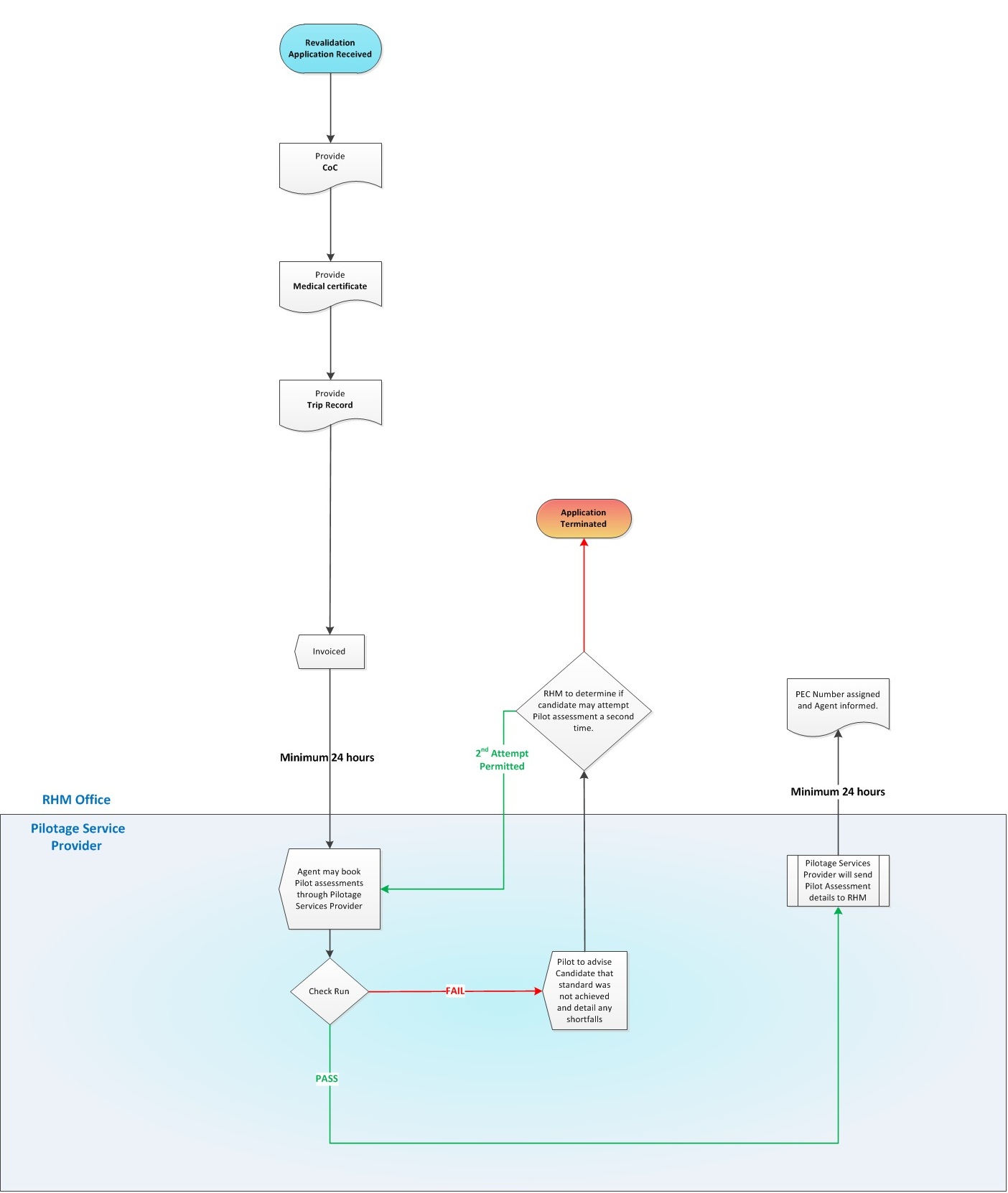 